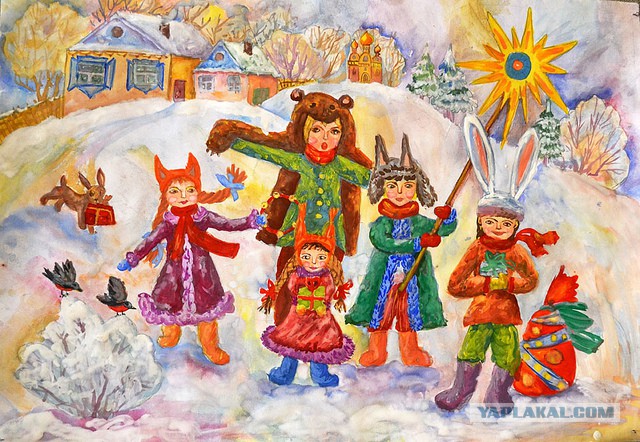 Рождественские колядки для детейДетские короткие колядки станут прекрасным дополнением к выступлениям взрослых. Они помогут самым маленьким колядникам раскрыть свои таланты и с удовольствием принять участие в коротких мистических выступлениях.Придерживаясь народных традиций рассказывания колядок, нужно включить в группу колядников хотя бы одного человека, который будет аккомпанировать при рассказывании колядок. Ведь настоящая Коляда - это веселый праздник, который позволяет принести в дом каждого человека добро, счастье, любовь и достаток. Играть для сопровождения колядок можно на любых инструментах, но желательно, чтобы они были хоть чуточку ближе к народу, чем к эстраде. Отлично для этой задачи подойдут балалайка, губная гармошка, бубен. Не меньшей популярностью среди колядников пользуются баян, гитара. К детским инструментам, дополняющим пение колядок, можно отнеси деревянные ложки, бубен, трещотки.При подборе музыкального сопровождения нужно ориентироваться на известные колядки с музыкой. Хорошо разучив их текст, ноты можно отлично выступить не только перед друзьями, но и перед соседями или и вовсе незнакомыми людьми. Короткий текст русских народных колядок с музыкой следует выучить и все участникам мероприятия: детское пение и пение взрослых непременно принесут в дом счастье и удачу.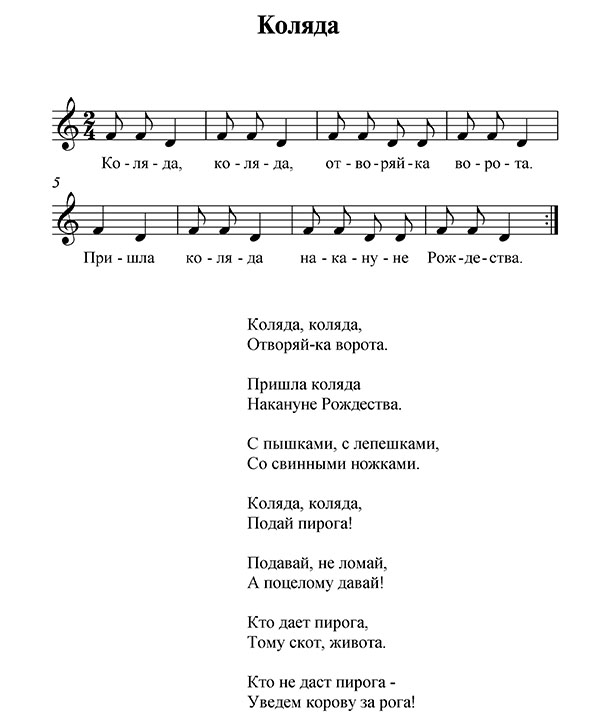 Подготовили: музыкальные руководители Е.В. Гайдарёва, Ю.В. ДубровинаНовый год пришел,
Старый угнал,
Себя показал!
Вставай, народ,
Выходи из ворот -
Солнышко встречать,
Мороз прогонять!***Коледа — моледа,
Белая борода,
Нос — плошкой,
Голова — лукошком,
Руки — сабельками,
Ноги — грабельками,
Приходи под Новый год,
Величать честной народ!***Коляда, коляда,
Приходи из далека,
Один раз в годок,
Полюбуемся часок.
С морозом трескучим,
Со стужей колючей,
Со снегами белыми,
С вьюгой, с метелями.***Динь-динь-динь,                            звенят звоночки! 
К вам пришли сыны и дочки! 
Вы колядников встречайте, 
Нас улыбкой привечайте!***С Рождеством святым вас, люди! 
Мир да лад у вас пусть будет, 
Чтобы горя вы не знали 
И в богатстве пребывали!Ангел с неба к нам спустился, 
И сказал Иисус родился. 
Мы пришли его прославить, 
И вас с праздником поздравить!***Сколько осиночек, 
Столько вам свиночек; 
Сколько елок, 
Столько и коровок; 
Сколько свечек, 
Столько и овечек. 
Счастья вам, 
Хозяин с хозяюшкой, 
Большого здоровья, 
С Новым годом 
Со всем родом!***Коляда, коляда! 
Приходила коляда 
Накануне Рождества.
Кто даст пирога, 
Тому полон хлев скота, 
Овин с овсом, 
Жеребца с хвостом.